Overcoming Glaucoma: Dennis Howard’s Story HandoutMark up the photograph below to show how Dennis Howard would see the image.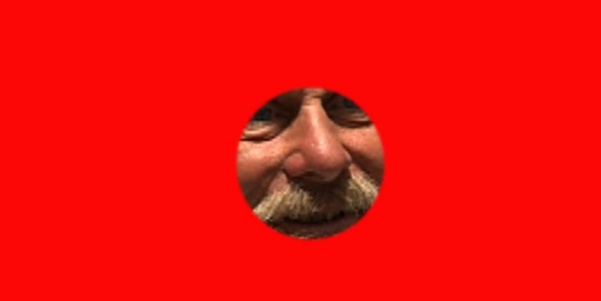 What percentage of Dennis’s vision does your picture above represent? _7_%What caused Dennis’s vision loss?Answers may vary. Example answer: Increased eye pressure caused Dennis’s vision loss.Why did many surgeons refuse to operate on Dennis?Answers may vary. Example answer: Many surgeons feared the pressure in Dennis’s eye was too high to permit surgery.Briefly explain the surgery that took place to reduce the excess fluid in Dennis’s eye.Answers may vary. Example answer: A small incision was made at the top of Dennis’s eye. This permitted extra fluid to be released, which reduced the pressure in his eye.What could engineers do to monitor the pressure in Dennis’s eye so that if another surgery needs to take place, it can be done earlier?Answers may vary. Example answer: Engineers could create a device that monitors the pressure in his eyes. This device could tell Dennis if the pressure in his eye goes up. Then, Dennis could go to the doctor right away.